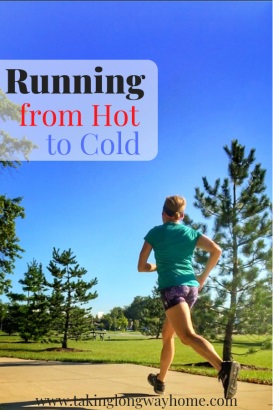 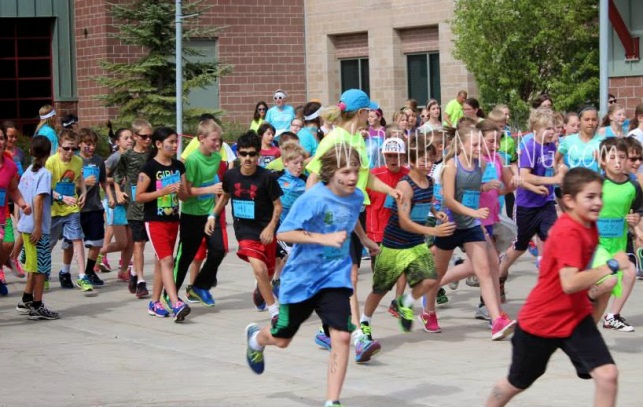 Training Details18 Week Training Program…3 weeks Base and 15 weeks of Group Workouts (June 5th thru Oct 8th) Training begins the week of June 6th (schedule posted on front page of website). FIRST MEETING – Wed June 7th  There will be 2 Training Groups BASED on MEETING times: morning and evening with all abilities welcomeevening meets Wed @ 5:30 pm and Sat @ 7:00 ammorning meets Wed @ 6:30 am and Sat @ 7:00 amTrain with other Boulder Strider Members at your goal pace in a non-intimidating atmosphereTrain for Fall Marathons Or Half MarathonsBoulder Striders’ Program RatesMAKE CHECKS PAYABLE TO: BOULDER STRIDERS OR CREDIT CARD...ADD $12 TO THE PROGRAM RATEOR Venmo Darren…@Darren-DeReuckPlease Print & Mail Registration (postmarked June 10th to get early bird) to: Boulder Striders, 4162 Saint Croix St, Boulder, CO 80301 2023 Summer Registration FormBy signing this Registration Form, I do not hold Colleen De Reuck, Boulder Striders or any of the Coaches liable for injury to myself during the 18 week training. One Form per Member…Photocopies are good.Signature: __________________________________________Early Bird Special Pay by June 10th$375$325twice/week - 3 weeks base/15 weeks of twice a week trainingonce/week – 3 weeks base/15 weeks of once a week training Regular Price Starts June 11th$400$350twice/week - 3 weeks base/15 weeks of twice a week trainingonce/week – 3 weeks base/15 weeks of once a week trainingLast NameLast NameFirst NameFirst NameFirst NameFirst NameAddressAddressCityCityStateStateStateStateZipZipDOBDOBEmailEmailDay PhoneDay PhoneEvening: Wed/Sat (5:30 pm /7:00 am )Evening: Wed/Sat (5:30 pm /7:00 am )Evening: Wed/Sat (5:30 pm /7:00 am )Evening: Wed/Sat (5:30 pm /7:00 am )Evening: Wed/Sat (5:30 pm /7:00 am )Morning: Wed/Sat (6:30 am / 7:00 am )Morning: Wed/Sat (6:30 am / 7:00 am )Morning: Wed/Sat (6:30 am / 7:00 am )Morning: Wed/Sat (6:30 am / 7:00 am )Morning: Wed/Sat (6:30 am / 7:00 am )Morning: Wed/Sat (6:30 am / 7:00 am )Morning: Wed/Sat (6:30 am / 7:00 am )